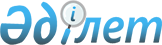 О внесении изменений в приказ исполняющего обязанности Министра по инвестициям и развитию Республики Казахстан от 26 марта 2015 года № 333 "Об утверждении Правил государственной регистрации подвижного состава и его залога"Приказ Министра индустрии и инфраструктурного развития Республики Казахстан от 5 августа 2019 года № 616. Зарегистрирован в Министерстве юстиции Республики Казахстан 5 августа 2019 года № 19201
      Примечание ИЗПИ!

      Порядок введения в действие настоящего приказа см. п. 4.
      ПРИКАЗЫВАЮ: 
      1. Внести в приказ исполняющего обязанности Министра по инвестициям и развитию Республики Казахстан от 26 марта 2015 года № 333 "Об утверждении Правил государственной регистрации подвижного состава и его залога" (зарегистрирован в Реестре государственной регистрации нормативных правовых актов за № 11119, опубликован 18 июня 2015 года в информационно-правовой системе "Әділет") следующие изменения:
      заголовок указанного приказа изложить в следующей редакции:
      "Об утверждении Правил государственной регистрации (перерегистрации) подвижного состава и его залога, а также исключения из Государственного реестра подвижного состава";
      пункт 1 указанного приказа изложить в следующей редакции:
      "1. Утвердить прилагаемые Правила государственной регистрации (перерегистрации) подвижного состава и его залога, а также исключения из Государственного реестра подвижного состава.";
      Правила государственной регистрации подвижного состава и его залога, утвержденные указанным приказом, изложить в новой редакции согласно приложению к настоящему приказу.
      2. Комитету транспорта Министерства индустрии и инфраструктурного развития Республики Казахстан в установленном законодательством порядке обеспечить:
      1) государственную регистрацию настоящего приказа в Министерстве юстиции Республики Казахстан;
      2) в течение десяти календарных дней со дня государственной регистрации настоящего приказа направление на казахском и русском языках в Республиканское государственное предприятие на праве хозяйственного ведения "Институт законодательства и правовой информации Республики Казахстан" для официального опубликования и включения в Эталонный контрольный банк нормативных правовых актов Республики Казахстан;
      3) размещение настоящего приказа на интернет-ресурсе Министерства индустрии и инфраструктурного развития Республики Казахстан;
      3. Контроль за исполнением настоящего приказа возложить на курирующего вице-министра Министерства индустрии и инфраструктурного развития Республики Казахстан. 
      4. Настоящий приказ вводится в действие по истечении двадцати одного календарного дня после дня его первого официального опубликования.
      "СОГЛАСОВАН"
Министерство
национальной экономики
Республики Казахстан
"__" ______ 2019 года
      "СОГЛАСОВАН"
Министерство
цифрового развития, инноваций
и аэрокосмической промышленности
Республики Казахстан
"__" ______________ 2019 года Правила государственной регистрации (перерегистрации) подвижного состава и его залога, а также исключения из Государственного реестра подвижного состава Глава 1. Общие положения
      1. Правила государственной регистрации (перерегистрации) подвижного состава и его залога, а также исключения из Государственного реестра подвижного состава (далее - Правила) разработаны в соответствии со статьей 9 Закона Республики Казахстан от 8 декабря 2001 года "О железнодорожном транспорте" (далее - Закон) и определяют порядок государственной регистрации, перерегистрации подвижного состава и его залога, а также исключения из Государственного реестра подвижного состава.
      2. Государственная регистрация (перерегистрация) подвижного состава и его залога, а также исключение из Государственного реестра подвижного состава предназначенного для перевозок пассажиров, багажа, грузов, грузобагажа и почтовых отправлений железнодорожным транспортом в Республике Казахстан, производится территориальными органами Комитета транспорта Министерства индустрии и инфраструктурного развития Республики Казахстан (далее – регистрирующий орган) в целях формирования единого государственного банка данных и соблюдения требований безопасности движения предусмотренных в Правилах безопасности на железнодорожном транспорте, утвержденных приказом исполняющего обязанности Министра транспорта и коммуникаций Республики Казахстан от 26 марта 2015 года № 334 (зарегистрирован в Реестре государственной регистрации нормативных правовых актов под № 11602).
      3. Государственной регистрации, перерегистрации вне зависимости от формы собственности, сферы и места применения, подлежат единицы подвижного состава.
      4. Прошедший государственную регистрацию либо перерегистрацию подвижной состав подлежит внесению в Государственный реестр подвижного состава (далее – реестр) регистрирующим органом, по форме согласно приложению 1 к настоящим Правилам. Глава 2. Порядок регистрации (перерегистрации) подвижного состава и его залога
      5. Государственная регистрация и перерегистрация подвижного состава осуществляется на равных основаниях и условиях для всех владельцев подвижного состава.
      6. Подвижной состав подлежит государственной регистрации в регистрирующем органе в течение тридцати рабочих дней с момента приобретения права собственности.
      7. Государственная регистрация, перерегистрация подвижного состава осуществляется:
      1) по месту регистрации юридического лица в случае, если заявителем является юридическое лицо;
      2) по месту регистрации в качестве налогоплательщика в случае, если заявителем являются физическое лицо, в том числе индивидуальный предприниматель.
      8. Физическим и юридическим лицам допускается подавать заявление на государственную регистрацию, перерегистрацию нескольких типов подвижного состава.
      9. Для государственной регистрации, перерегистрации подвижного состава физические и юридические лица представляют через Некоммерческое акционерное общество "Государственная корпорация "Правительство для граждан" (далее – Государственная корпорация) или веб-портал "электронного правительства" www.egov.kz (далее – портал) в регистрирующий орган следующие документы:
      1) заявление по форме согласно приложению 2 к настоящим Правилам (далее – заявление для регистрации);
      2) перечень парка подвижного состава, подлежащего государственной регистрации, перерегистрации, по форме согласно приложениям 3, 4, 5, 6 к настоящим Правилам;
      3) документ, удостоверяющий полномочия на представительство, – при обращении уполномоченного представителя;
      4) документ, подтверждающий право собственности, либо договор имущественного найма (аренды), лизинга либо доверительного управления имуществом;
      5) технический паспорт (формуляр) завода-изготовителя на каждую единицу подвижного состава;
      6) при государственной регистрации, перерегистрации тягового, а также мотор-вагонного подвижного состава – документ, подтверждающий уплату в бюджет регистрационного сбора.
      10. Заявление о государственной регистрации, перерегистрации подвижного состава рассматривается регистрирующим органом в срок двух рабочих дней со дня подачи заявления со всеми необходимыми документами, указанными в пункте 9 к настоящим Правилам.
      Регистрирующий орган в течение двух рабочих дней с момента получения документов проверяет полноту представленных документов.
      В случае установления факта неполноты представленных документов и (или) документов с истекшим сроком действия регистрирующий орган в указанные сроки дает письменный мотивированный отказ в дальнейшем рассмотрении заявления.
      11. Сбор за государственную регистрацию (перерегистрацию) тягового, а также мотор - вагонного подвижного состава взимается в соответствии со статьей 553 Кодекса Республики Казахстан от 25 декабря 2017 года "О налогах и других обязательных платежах в бюджет (Налоговый кодекс)".
      12. Лицо, зарегистрировавшее подвижной состав, использует его со дня государственной регистрации, перерегистрации.
      13. Свидетельство о государственной регистрации (перерегистрации) подвижного состава является электронным документом, имеет учетный номер по форме согласно приложению 7 к настоящим Правилам, выдается на каждую регистрируемую единицу подвижного состава.
      14. Регистрирующий орган отказывает в государственной регистрации, перерегистрации подвижного состава и выдает мотивированный отказ в течение двух рабочих дней в случаях:
      1) установление недостоверности документов, представленных заявителем для получения свидетельства о государственной регистрации (перерегистрации) подвижного состава и (или) данных (сведений), содержащихся в них;
      2) несоответствие заявителя и (или) представленных материалов, данных и сведений, необходимых для государственной регистрации, перерегистрации подвижного состава, требованиям, установленным настоящим Правилам;
      3) в отношении заявителя имеется вступившее в законную силу решение суда, на основании которого заявитель лишен специального права, связанного с получением свидетельства о государственной регистрации, (перерегистрации) подвижного состава;
      4) в отношении заявителя имеется вступившее в законную силу решение (приговор) суда о запрещении деятельности или отдельных видов деятельности, требующих получения свидетельства о государственной регистрации, (перерегистрации) подвижного состава;
      15. Подвижной состав не подлежит государственной регистрации, перерегистрации в случаях:
      1) временного ввоза на территорию Республики Казахстан нерезидентами Республики Казахстан для ремонта;
      2) следования транзитом по территории Республики Казахстан;
      3) временного ввоза на территорию Республики Казахстан, а также вывоза с территории Республики Казахстан нерезидентами Республики Казахстан для выгрузки и погрузки грузов.
      16. Не допускается регистрация подвижного состава, предназначенного для перевозок грузов, впервые регистрируемого на территории Республики Казахстан, если остаточный срок службы подвижного состава составляет менее 60 % от назначенного срока службы с даты его постройки, за исключением подвижного состава, имеющего ограниченную номенклатуру перевозимых грузов, сезонность и узкое целевое назначение.
      Для целей настоящего пункта под подвижным составом имеющий ограниченную номенклатуру перевозимых грузов, сезонность и узкое целевое назначение понимается подвижной состав:
      вагон-хоппер: дозатор для горячих окатышей, для перевозки агломирата, зерновоз, цементовоз; вагон-транспортер;
      вагон-платформа: универсальная со съемным оборудованием;
      вагон-цистерны для перевозки: кислот, фосфора, расплавленной серы; вагон думпкар;
      вагон рефрежиратор;
      ледник;
      термос.
      17. Основания для перерегистрации подвижного состава являются:
      1) смена места регистрации юридического лица с одного города в другой город по территории Республики Казахстан;
      2) переименования юридического лица;
      3) в случаях изменения сведений подвижного состава ранее внесенным в реестр, осуществляется государственная перерегистрация подвижного состава.
      18. Государственная перерегистрация подвижного состава не производится в случаях передачи:
      1) в доверительное управление либо имущественный наем иностранному лицу для дальнейшего использования за пределами Республики Казахстан;
      2) в доверительное управление либо имущественный наем (аренду) на срок не более девяносто календарных дней.
      19. Регистрация залога подвижного состава осуществляется на равных основаниях и условиях для всех владельцев подвижного состава.
      20. Регистрирующий орган для государственной регистрации залога подвижного состава ведет Государственный реестр залога движимого имущества согласно приложению 8 к настоящим Правилам, и принимает меры по защите интересов залогодержателей, не допускает отчуждение заложенного подвижного состава без согласия залогодержателя.
      21. Для государственной регистрации залога подвижного состава заявитель либо уполномоченный представитель заявителя представляют через Государственную корпорацию, портал заявление по форме, согласно приложению 9 к настоящим Правилам, с приложением документов в соответствии со статьей 9 Закона Республики Казахстан от 30 июня 1998 года "О регистрации залога движимого имущества" (далее – Закона о регистрации залога).
      Для регистрации изменений, дополнений и прекращения зарегистрированного залога заявитель либо уполномоченный представитель заявителя представляют заявление в соответствии со статьей 17 Закона о регистрации залога.
      22. Решение о государственной регистрации залога, изменений, дополнений и прекращения зарегистрированного залога либо отказ регистрирующим органом принимается в соответствии со статьями 10, 11, 16, 17 и 19 Закона о регистрации залога.
      23. Сбор за регистрацию залога подвижного состава, изменения, дополнения и прекращение зарегистрированного залога взимается в соответствии со статьей 553 Налогового кодекса.
      24. Свидетельство о государственной регистрации залога подвижного состава является электронным документом, имеет учетный номер по форме согласно приложению 10 к настоящим Правилам. Глава 3. Порядок исключения из Государственного реестра подвижного состава
      25. Подвижной состав исключается из реестра в случаях:
      1) списания подвижного состава, его повреждения без восстановления;
      2) ликвидации либо прекращения деятельности юридического лица либо индивидуального предпринимателя, зарегистрировавших подвижной состав;
      3) прекращения действия документа, подтверждающего право собственности, либо договора имущественного найма (аренды), лизинга либо доверительного управления имуществом.
      26. При исключении подвижного состава из реестра собственник и/или владелец, представляют через Государственную корпорацию, портал в регистрирующий орган заявление для регистрации, акт о списании в произвольной форме подвижного состава, либо документ о повреждении и/или пропаже подвижного состава, либо договор имущественного найма (аренды), лизинга.
      27. Регистрирующий орган вносит в реестр сведения об исключении подвижного состава и направляет соответствующее уведомление заявителю. Государственный реестр подвижного состава, Государственный реестр тягового и мотор-вагонного подвижного состава
      продолжение таблицы
      продолжение таблицы Государственный реестр специального подвижного состава
      продолжение таблицы
      продолжение таблицы Государственный реестр грузового подвижного состава
      продолжение таблицы
      продолжение таблицы Государственный реестр пассажирского подвижного состава
      продолжение таблицы
      продолжение таблицы
      Примечание:
      (КР-1) - капитальный ремонт в объеме 1
      (КР-2) - капитальный ремонт в объеме 2
      (КРПС) - капитальный ремонт с продлением срока службы
      (КВР) - капитальный восстановительный ремонт
             по (городу) ________________ области
       __________________________________________________________________________
       (фамилия, имя, отчество (при наличии) (сведения об услугополучателе автоматически
подтягиваются через государственную базу данных "Физические лица" или
государственную базу данных "Юридические лица")                                     Заявление
             Прошу зарегистрировать (перерегистрировать), исключить из Государственного
реестра (ненужное зачеркнуть) подвижной состав, принадлежащий на праве
_______________________________________________________________________________
_______________________________________________________________________________,
   (собственности, имущественного найма, аренды или лизинга) в количестве ___ единиц.
             Адрес:
             город _______________, улица ____________________
             индивидуальный идентификационный номер, бизнес идентификационный
номер: _________________________
       контактные телефоны (факс), _______________.
       Перечень прилагается на ___ листах.
       Заявитель ______________________/_____________________
       (подпись руководителя) (фамилия, имя, отчество (при наличии)        Перечень тягового и мотор-вагонного подвижного состава, принадлежащего
             ____________________________________
       (полное наименование владельца)
      продолжение таблицы
             Руководитель ___________________/__________________________/
       (подпись) (фамилия, имя, отчество (при наличии)
       Примечание:
       (КР-1) - капитальный ремонт в объеме 1
       (КР-2) - капитальный ремонт в объеме 2                                     Перечень
                   грузового подвижного состава, принадлежащего
                       ______________________________________
                         (полное наименование владельца)
      продолжение таблицы
             Руководитель ___________________/________________________________/
      (подпись) (фамилия, имя, отчество (при наличии) 
      Примечание:
      *(ДР) - деповской ремонт 
      **(КР) - капитальный ремонт 
      *** (КРП) - капитальный ремонт с продлением срока службы
      **** для собственников грузовых вагонов Перечень пассажирского подвижного состава и приравниваемый к нему почтовый, почтово-багажный и багажный подвижной состав, принадлежащего ______________________________________ (полное наименование владельца)
      продолжение таблицы
             Руководитель ___________________/_________________________________/
       (подпись) (фамилия, имя, отчество (при наличии)
       Примечание:
       *(ДР) - деповской ремонт
       **(КР-1) - капитальный ремонт в объеме 1
       ***(КР-2) - капитальный ремонт в объеме 2
       **** (КРПС) - капитальный ремонт с продлением срока службы
       ***** (КВР) - капитальный восстановительный ремонт                                     Перечень
                   специального подвижного состава, принадлежащего
                       _____________________________________________
                               (полное наименование владельца)
      продолжение таблицы
             Руководитель ___________________/______________________________/
       (подпись) (фамилия, имя, отчество (при наличии)
       Примечание:
       *(КР-1) - капитальный ремонт в объеме 1
       **(КР-2) - капитальный ремонт в объеме 2 СВИДЕТЕЛЬСТВО о государственной регистрации (перерегистрации) подвижного состава
             ИТК_ _ _ _ Серия _ _ _ _ _ № _ _ _ _ _ _ _ _
       Настоящее свидетельство выдано в соответствии с Законом Республики Казахстан
"О железнодорожном транспорте"
________________________________________________________________________________
________________________________________________________________________,
(полное наименование владельца, фамилия, имя, отчество (при наличии) находящегося
на праве
________________________________________________________________________________
______________________________________________________________________
(указать права на подвижной состав) и подтверждает государственную регистрацию
подвижного состава
__________________________________________________________________________
__________________________________________ типа
       Категории
_________________________________________________________________
____________________________________________________________________
       серия, род вагона
__________________________________________________________________________
__________________________________________________________________________
       заводской номер
       __________________________________________________________________________
       инвентарный номер
_________________________________________________________________________
       секция _________________________
       год постройки __________________
       с "__" ____________ 20 __ года.
       Настоящее свидетельство применяется во всех предусмотренных законодательством
Республики Казахстан случаях и предъявляется вместе с документом, удостоверяющим
владельца подвижного состава, подлежит замене в случае изменения приведенных в нем
сведений.
________________________________________________________________________
______________________________________
       Дата выдачи "__" _________ 20 __ год
       Должностное лицо уполномоченного органа _______________________
       подпись, фамилия, имя, отчество (при наличии) Государственный реестр залога движимого имущества
      продолжение таблицы
      _________________________________________________________________
      наименование регистрирующего органа или Государственной корпорации
      Заявление № ____
      Залогодатель
      фамилия, имя, отчество (при наличии), место – жительство;
      место – нахождение, наименование:
      ________________________________________________________________
      Залогодержатель
      фамилия, имя, отчество (при наличии), место жительство,
место – нахождение, наименование:
       _____________________________________________________________
      Прошу зарегистрировать договор залога движимого имущества:___________
      ____________________________________________________________________
      Дата заключения договора_____________________________________________
      Место заключения договора____________________________________________
      Сведения о предмете залога (описание движимого имущества)____________
      ____________________________________________________________________
      Стоимость заложенного имущества _____________________________________
      Денежный эквивалент обязательства, обеспеченного залогом ____________
      Срок действия договора ______________________________________________
      Заложенное имущество остается во владении и пользовании: залогодателя
      _______________________ залогодержателя ________________
      Допустимость его использования: да, нет
      Сведения о перезалоге: да, нет (ненужное зачеркнуть)
      К заявлению прилагаю: (наименование документа, серия, номер, когда и кем выдан)___________________________________________________________
      ____________________________________________________________________
      Подпись заявителя или его представителя и печать для юридического лица
(при ее наличии): ____________________________
      Адрес электронной почты заявителя (при наличии): _______________________
             _____________________________________________________
       (наименование регистрирующего органа)             Свидетельство о государственной регистрации залога подвижного состава
             № __ от "__" _________ 20 __ год.
       Выдано _________________________________________________________________
______________________________________________________________________________
(реквизиты залогодержателя или уполномоченного представителя залогодержателя)
       Подтверждение того, что в отношении движимого имущества:
             зарегистрирован залог, право залогодержателя:
       ____________________________________________________________________
       ____________________________________________________________________
       (фамилия, имя, отчество (при наличии), место – жительство, дата и год рождения)
____________________________________________________________________
       (физические лица, место – нахождение, наименование и регистр.
       Номер юридического лица) на предмет залога
___________________________________________________________________________
       (описание предмета залога) возникло на основании договора о залоге
_______________________________________
       (дата заключения договора)
зарегистрированного ________________ и включающего следующие основные
(дата и номер регистрации) условия:
___________________________________________________________________________
       (размер, срок исполнения основного обязательства и другие условия залога)
       Право _____________ залогодателя ____________________________________
       (вид права) (фамилия имя отчество, место – жительство, дата и год рождения)
       ____________________________________________________________________
 (физические лица, место – нахождение, наименование и регистр. номер юридического лица)
       подтверждено _____________________________________________________
                         (наименование, дата принятия, дата и № регистрации
       ____________________________________________________________________
       правоустанавливающего документа на предмет залога)
       Руководитель __________________________________ 
       ________________________________________________
       (фамилия, имя, отчество (при наличии), (подпись)
       ____________________________________________________________________
       Примечание:
       1. При утрате (повреждении) свидетельства правообладатель подает заявление
в регистрационный орган с указанием причины утраты (повреждения) свидетельства.
					© 2012. РГП на ПХВ «Институт законодательства и правовой информации Республики Казахстан» Министерства юстиции Республики Казахстан
				
      Министр индустрии и
инфраструктурного развития
Республики Казахстан
Приложение
к приказу Министра индустрии и
инфраструктурного развития
Республики Казахстан
от 5 августа 2019 года № 616Утверждены
приказом исполняющего
обязанности Министра по
инвестициям и развитию
Республики Казахстан
от 26 марта 2015 года № 333Приложение 1
к Правилам государственной
регистрации (перерегистрации)
подвижного состава и его
залога, а также исключения из
Государственного реестра
подвижного составаФорма
Инспекция транспортного контроля
Номер свидетельства
Дата выдачи
Собственник
Вид собственности
Арендатор
Срок аренды
Регион курсирования
Общая мощность транспортного средства, в кВТ
1
2
3
4
5
6
7
8
9
Заводской номер
Инвентарный номер
Дата постройки
Нормативный срок службы
Дата последнего ремонта
Дата последнего ремонта
Дата следующего ремонта
Заводской номер
Инвентарный номер
Дата постройки
Нормативный срок службы
КР-1
КР-2
Дата следующего ремонта
10
11
12
13
14
15
16
Техническое состояние
Техническое состояние
В нерабочем состоянии ожидает
Годен до
Серия
Категория
Место приписки
годен
списан
В нерабочем состоянии ожидает
Годен до
Серия
Категория
Место приписки
17
18
19
20
21
22
23
Инспекция транспортного контроля
Номер свидетельства
Дата выдачи
Собственник
Вид собственности
Арендатор
Срок аренды
Регион курсирования
1
2
3
4
5
6
7
8
Заводской номер
Инвентарный номер
Дата постройки
Нормативный срок службы
Дата последнего
Дата последнего
Дата следующего ремонта
Техническое состояние
Техническое состояние
Заводской номер
Инвентарный номер
Дата постройки
Нормативный срок службы
КР-1
КР-2
Дата следующего ремонта
годен
списан
9
10
11
12
13
14
15
16
17
В нерабочем состоянии ожидает
Годен до
Серия
Категория
Место приписки
18
19
20
21
22
Инспекция транспортного контроля
Номер свидетельства
Дата выдачи
Собственник
Вид собственности
Арендатор
Срок аренды
Регион курсирования
1
2
3
4
5
6
7
8
Заводской номер
Инвентарный номер
Дата постройки
Нормативный срок службы
Дата последнего ДР
Дата последнего
Дата последнего
Заводской номер
Инвентарный номер
Дата постройки
Нормативный срок службы
Дата последнего ДР
КР-1
КР-2
9
10
11
12
13
14
15
Дата следующего ремонта
Техническое состояние
Техническое состояние
В нерабочем состоянии ожидает
Годен до
Род
Категория
Место приписки
Дата следующего ремонта
годен
списан
В нерабочем состоянии ожидает
Годен до
Род
Категория
Место приписки
16
17
18
19
20
21
22
23
Инспекция транспортного контроля
Номер свидетельства
Дата выдачи
Собственник
Вид собственности
Арендатор
Срок аренды
Регион курсирования
1
2
3
4
5
6
7
8
Заводской номер
Инвентарный номер
Дата постройки
Нормативный срок службы
Дата последнего ДР
Дата последнего
Дата последнего
Дата последнего
Дата последнего
Заводской номер
Инвентарный номер
Дата постройки
Нормативный срок службы
Дата последнего ДР
КР-1
КР-2
КРПС
КВР
9
10
11
12
13
14
15
16
17
Дата следующего ремонта
Техническое состояние
В нерабочем состоянии ожидает
Годен до
Род
Категория
Категория
Место приписки
Место приписки
Дата следующего ремонта
годен
годен
списан
18
19
19
20
21
22
23
24
25Приложение 2
к Правилам государственной
регистрации (перерегистрации)
подвижного состава и его
залога, а также исключения из
Государственного реестра
подвижного состава                                                                         ФормаПриложение 3
к Правилам государственной
регистрации (перерегистрации)
подвижного состава и его
залога, а также исключения из
Государственного реестра
подвижного составаФорма
№ п/п
Серия
Категория
Арендатор
Срок аренды
Регион курсирования
Заводской номер
Инвентарный номер
Дата постройки
1
2
3
4
5
6
7
8
9
Фактический срок службы
Дата последнего ремонта
Дата последнего ремонта
Дата следующего ремонта
Техническое состояние
Техническое состояние
Годен до
Депо приписки
Общая мощность транспортного средства, в киловатт
Фактический срок службы
(КР-1)
(КР-2)
Дата следующего ремонта
годен
списан
Годен до
Депо приписки
Общая мощность транспортного средства, в киловатт
10
11
12
13
14
15
16
17
18Приложение 4
к Правилам государственной
регистрации (перерегистрации)
подвижного состава и его
залога, а также исключения из
Государственного реестра
подвижного составаФорма
№ п/п
Род вагона
Категория
Арендатор
Срок аренды
Регион курсирования
Заводской номер
Инвентарный номер
Дата постройки
1
2
3
4
5
6
7
8
9
Нормативный срок службы
Фактический срок службы
Дата последнего ремонта (ДР)*
Дата последнего ремонта
Дата последнего ремонта
Дата следующего ремонта
Техническое состояние
Техническое состояние
Годен до
Станция приписки****
Нормативный срок службы
Фактический срок службы
Дата последнего ремонта (ДР)*
(КР)**
(КРП)***
Дата следующего ремонта
годен
списан
Годен до
Станция приписки****
10
11
12
13
14
15
16
17
18
19Приложение 5
к Правилам государственной регистрации (перерегистрации) подвижного состава и его залога, а также исключения из Государственного реестра подвижного составаФорма
№ п/п
Род вагона
Категория
Арендатор
Срок аренды
Регион курсирования
Заводской номер
Инвентарный номер вагона
Дата постройки
1
2
3
4
5
6
7
8
9
Нормативный срок
Фактический срок
Дата последнего ремонта (ДР)*
Дата последнего ремонта
Дата последнего ремонта
Дата последнего ремонта
Дата последнего ремонта
Дата следующего ремонта
Техническое состояние
Техническое состояние
Годен до
Депо приписки
Нормативный срок
Фактический срок
Дата последнего ремонта (ДР)*
(КР1)**
(КР2)***
(КРПС) ****
(КВР) *****
Дата следующего ремонта
годен
списан
Годен до
Депо приписки
10
11
12
13
14
15
16
17
18
19
20
21Приложение 6
к Правилам государственной
регистрации (перерегистрации)
подвижного состава и его
залога, а также исключения из
Государственного реестра
подвижного составаФорма
№ п/п
Серия
Категория
Арендатор
Срок аренды
Регион курсирования
Заводской номер
Инвентарный номер
Дата постройки
1
2
3
4
5
6
7
8
9
Нормативный срок службы
Фактический срок
Дата последнего ремонта
Дата последнего ремонта
Дата следующего ремонта
Техническое состояние
Техническое состояние
Годен до
Депо приписки
Нормативный срок службы
Фактический срок
(КР-1) *
(КР-2) **
Дата следующего ремонта
годен
списан
Годен до
Депо приписки
10
11
12
13
14
15
16
17
18Приложение 7
к Правилам государственной
регистрации (перерегистрации)
подвижного состава и его
залога, а также исключения из
Государственного реестра
подвижного составаПриложение 8
к Правилам государственной
регистрации (перерегистрации)
подвижного состава и его
залога, а также исключения из
Государственного реестра
подвижного составаФорма
№ записи
№ реестра
Предмет залога
Залогодержатель
Залогодатель
№ записи
№ реестра
Предмет залога
Фамилия, имя, отчество (при наличии), местожительство, дата рождения физ. лица; местонахождение наименование, регистрация № юридического лица
Фамилия, имя, отчество (при наличии), местожительство, дата рождения физического лица; местонахождение, наименования регистрации № юридического лица
1
2
3
4
5
Сумма залога
Сумма залога
Действие договора
Возникновение обременения
Возникновение обременения
Прекращение обременения
Прекращение обременения
Особые отметки регистратора
тенге
доллар
Действие договора
Наименование и № документа, дата и место заключения
Дата и время (час и минута) регистрации. №; фамилия, имя, отчество (при наличии) и подпись регистратора
Наименование и № документа, дата и место заключения.
Дата и время (час и минута) регистрации. №; фамилия, имя, отчество (при наличии) и подпись регистратора
Особые отметки регистратора
6
7
8
9
10
11
12
13Приложение 9
к Правилам государственной
регистрации (перерегистрации)
подвижного состава и его
залога, а также исключения из
Государственного реестра
подвижного составаПриложение 10
к Правилам государственной
регистрации (перерегистрации)
подвижного состава и его
залога, а также исключения из
Государственного реестра
подвижного составаФорма
Вид имущества
Реестровый номер
Описание предмета залога
Количество подвижного состава
Стоимость
Примечание